R. Mithu Dey, CPA, MBA, Ph.D. 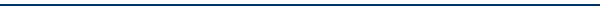 EDUCATION Doctor of Philosophy – Accountancy The , , 2006                    Masters of Business Administration – International Finance The , , 1990Bachelors of Business Administration – AccountingHoward University, Washington, D.C., magna cum laude, 1987CERTIFICATION: Certified Public Accountant CPA – Active license in Maryland from 1989 to presentACADEMIC APPOINTMENTS Howard University Washington, D.C.  (2015-present) Associate Professor, tenured (Fall 2019-present)Associate Professor, tenure-track (Fall 2015-2019)Associate Professor, non-tenure-track (Spring 2015)Rochester Institute of Technology Rochester, NY (2007-2014)Associate Professor, tenured (2013 – 2016)Assistant Professor, tenure-track (2007-2013)The College of William and Mary Williamsburg, VA (2006-2007) Assistant Professor, tenure-track The   (2001-2003) Full-time Lecturer Howard University Washington, D.C.  (1996-1999) Full-time Instructor (1997-1999)Part-time Instructor (1996-1997)CLASSES TAUGHTMBA, MAcc:							Undergraduate:Auditing								AuditingAccounting for Decision Makers 		Financial Statement AnalysisCost Management 					Financial & Managerial AccountingAdvanced Cost Management			Cost Accounting I										Principles of Accounting I & IIPUBLISHED PAPERS, peer-reviewed (16)Dey, M., Lim, L., Ross, F., Walker, T., and K. Bouyer. 2022. Greater Than the Sum of Its Parts: Collaborating for Diversity, Current Issues in Auditing, 16 (1): A9-A17. Dey, M., Lim, L., and F. Ross. 2021. Impact of Mentoring: How to Build on Success Journal of Accountancy, 232 (3): 40-48.Dey, M., Lim, L., Little, C., and F. Ross. 2019. Challenges Continue for African-American Accountants, Journal of Accountancy, 227 (1): 40-45. Dey, M., and L. Lim. 2018. Audit Fee Trends from 2000 to 2014, American Journal of Business, 33 (1/2): 61-80.Dey, M., and L. Lim. 2018. Have Second-Tier Auditors Impacted Auditor Concentration? Analysis of Changes from 2002 to 2014, Academy of Business Disciplines Journal, 11 (1): 42-61.Dey, M. 2015. Employment Trends for Accountants and Auditors in Tennessee, Tennessee CPA Journal, 60 (6): 6-9, single-authored.Dey, M. and L. Lim. 2015. Accrual Reliability: Revisited, American Journal of Business, 30 (1): 22-48.Dey, M., and L. Quamina. 2015. The Price of a Good Deed: All Whistleblowers are not Taxed Equally, CPA Journal, 85 (2): 52-55.Dey, M., and L. Lim. 2014. Audit Quality within Second Tier Auditors, BRC Academy Journal of Business, 4 (1): 1-26. Dey, M., and L. Quamina. 2013. Innocent Spouse Equitable Relief and Domestic Violence, Tennessee CPA Journal, 58 (5): 20-23.Dey, M. 2013. Client Demand for Privacy and Audit Fees, BRC Academy Journal of Business, 3 (1): 61-81, single-authored.Dey, M., and A. Robin. 2012. The Post-SOX Evolution of the Client Portfolio of the Second Tier: A Focus on Restatement and Internal Control Risk, International Journal of Auditing, 16 (3): 308-334.  Dey, M., Robin, A., and D. Tessoni. 2012. Advisory Services Rise Again at Large Audit Firms: Like a Phoenix, Revenues Reborn amid Renewed Concerns, CPA Journal, 82 (8): 58-67.Dey, M., and M. Sullivan. 2011. Was Dodd-Frank justified in granting internal control audit exemption to small firms?, Managerial Auditing Journal, 27 (7): 666-692.Dey, M., and A. Robin. 2011. Second Tier Auditing Firms: Developments and Prospects (with Ashok Robin), CPA Journal, 81 (6): 32-39.Dey, M. 2010. The Effect of Client Industry Structure on Client Preference for Privacy and Auditor Concentration, Managerial Auditing Journal, 25 (4): 361-376, single-authored.ACADEMIC INTERESTSResearch – Workforce Diversity – Race and Gender, Advancement and RetentionTeaching –Cost Accounting, Managerial Accounting, Financial Statement Analysis, Financial Accounting, and Auditing. Online, traditional and blended classes.NON-ACADEMIC POSITIONSMarriott International Corporation  (Summer 1999) Faculty Consultant* Researched and interpreted application of FAS133 for Marriott’s interest rate swaps.Mobil Oil Corporation  (1991-1996) Accountant * Researched and implemented hedge accounting method for Mobil worldwide.* Coordinated and presented Monthly Business Forums for staff of 85 for 2 years. Purpose of forum was to advise on new technical issues facing the accounting industry and the petroleum industry.* Researched, coordinated, and implemented the automation of third party cash receipts for ,  and  offices.PricewaterhouseCoopers Washington, D.C. (1987-1989) Senior Accountant * Planned and supervised financial statement audits. * Conducted audits in telecommunication, real estate, health care and non-profit organizations.* Prepared tax returns for investors and recommended ways to reduce tax liability.* Assisted in clients’ conversion from manual to automated accounting system.* Saved acquisition group $20 million during M&A audit engagement. This audit revealed assets that overstated the book value of the firm to be acquired. for Political Studies  (1986-1987) Junior Accountant  * Prepared daily journal entries to monthly financial statements for two non-profit organizations.* Assisted in automating accounting system.AWARDS & HONORSBlackboard Certified 2015Distance Learning Certified 2015CETLA HU TEACH Award 2015HUSB Summer Research Award (2015, 2016, 2019, 2021)HUSB & CETLA Course Development Grant (2022)Recipient of Provost’s Learning Innovation Grant for 2013Nominated for the Eisenhart Provost Teaching Award, 2009, 2010, 2012, and 2013Recognized as having ‘The Most Impact at RIT’ for Lindsay Volk, Alpha Sigma Lambda Honor Society, 2011Recipient of Saunders College of Business Summer Award (2010 to 2014)American Accounting Association’s Doctoral Consortium Fellow 2001Beta Alpha Psi, Beta Gamma Sigma, National Key Honor Society 1986-Present	CONFERENCE PRESENTATIONSAAA Annual Conference, Virtual, August 2022AAA Diversity Section Conference, Bethesda, October 2021AAA Annual Conference, Virtual, August 2021AAA Auditing Conference, Virtual, January 2021CAE Task Force Meeting, Virtual, December 2020Michigan State University Speaker Series, Virtual, October 2020Executives from State CPA Societies MA, VA, KY, OI, CN, Virtual, October 2020Deloitte Global CFO Conference, Amsterdam, Netherlands, March 2020CohnReznick Dialogues on Diversity, Washington, D.C., January 2020MICPA Conference on Diversity and Inclusion, Detroit, MI, October 2019Center for Audit Quality, Governing Board, Washington, D.C., October 2019AICPA Commission on Diversity and Inclusion, Raleigh, NC, October 2019CAE Task Force Meeting at KPMG office in Washington, D.C., September 2019AICPA Diversity Symposium, Denver, CO May 2019HU Research Week, Washington, D.C., April 2019Tax Executive Institute, Midyear Conference in Washington, D.C., April 2019Center for Audit Quality, Talent Steering Committee, NY, NY, January 2019Chief Diversity Officer’s Meeting of Public Accounting Firms, NY, NY, September 2018AAA Annual Meeting, Washington, D.C., August 2018AICPA Diversity Symposium, Atlanta, GA, May 2018HU Research Week, Washington, D.C., April 2018Journal of Accounting and Public Policy, College Park, MD, June 2017AAA Mid-Atlantic Regional Conference, Arlington, VA, May 2017Howard University Research Week, Washington, DC, April 2017Washington Research Business Consortium, Arlington, VA, March 2017Business Research Consortium, Niagara, New York, April 2016AAA Annual and CTLA Meeting, Chicago, IL, August 2015AAA Mid-Atlantic Meeting, Cherry Hill, NJ, April 2015Business Research Consortium, Buffalo, New York, April 2013AAA Annual Meeting, Washington, DC, August 2012Business Research Consortium, Oswego, New York, April 2012International Symposium on Audit Research, Quebec, Canada, June 2011AAA Annual Meeting, New York, NY, August 2009International Symposium on Audit Research, Maastricht, Netherlands, June 2009AAA Annual Meeting, Chicago, IL, August 2007AAA Southeast Regional Meeting, Atlanta, GA, May 2007ACADEMIC SERVICEAICPA Academic Champion at HU, 2016 to presentKPMG Faculty Symposium, Philadelphia, PA, June 2017AICPA and HU CAE 2015 Accounting Profession Diversity Pipeline, Dec 15, 2015AICPA volunteer, reviewed scholarship applications, July 2016Reviewer AAA Accounting Horizons (2022- Present)Reviewer Managerial Auditing Journal (2013- Present)Reviewer (2007-Present) AAA Annual Meetings; (2007-Present) AAA Auditing Mid-Year Meeting; (2002) American Accounting Association Mid-Atlantic Regional Meeting; AAA Diversity Meeting (2021-Present) Discussant (August 2006) Audit Fees (Auditing), American Accounting Association annual meeting, Washington, D.C.Graduate Research Assistant (Summer 1998) The George Washington University COMMITTEESAcademic Planning Committee (2021)NABA Faculty Advisor (2018, 2019, 2020, 2021)Accounting Advisory Council (2016, 2017, 2018, 2019, 2020)Library and Technology Committee (2015, 2016, 2017, 2018, 2019, 2020)Faculty Teaching and Development Committee (2015, 2016, 2017, 2018, 2019, 2020, 2021)Coordinator of Accounting Principles II at HU (2015, 2016, 2018, 2019, 2020, 2021)Chair of Accounting Search Committee at RIT (2013)Promotions and Tenure Committee at RIT (2013)Faculty Affairs Committee at RIT (2013)Accounting Search Committee at RIT (2009, 2010, 2011)Academic Conduct Committee at RIT (2009, 2010, 2011, 2012)Graduate Curriculum Committee at RIT (2012)Undergraduate Curriculum Committee at RIT (2009)Accounting Search Committee at W&M (2006)MEMBERSHIPAmerican Accounting Association 1997-PresentAmerican Institute of Certified Public Accountants 1987-2007; 2013; 2017-Present